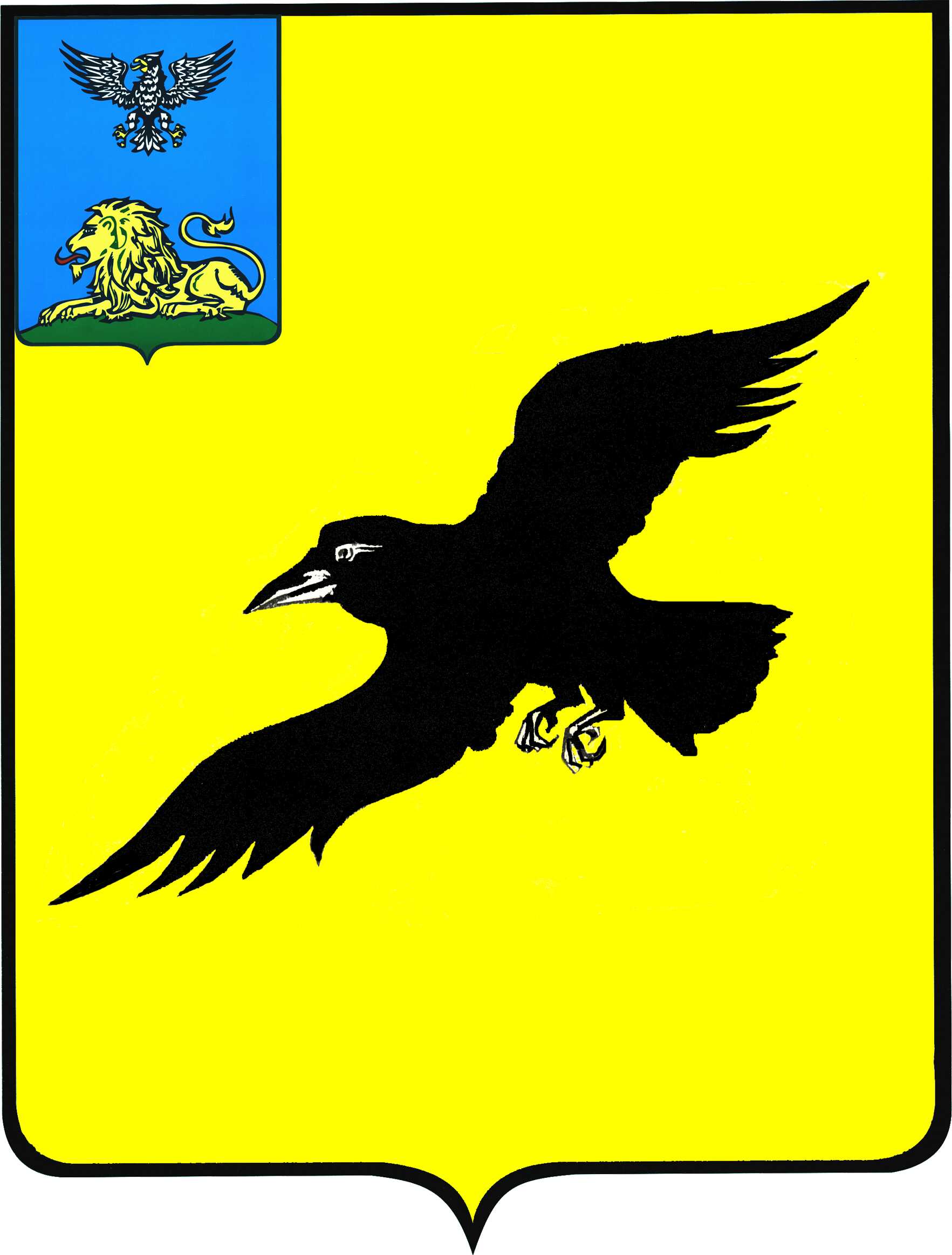 Б е л г о р о д с к а я   о б л а с т ьАДМИНИСТРАЦИЯ ГРАЙВОРОНСКОГО ГОРОДСКОГО ОКРУГАРАСПОРЯЖЕНИЕГрайворон«_06_ »  __апреля__ 2021_ г.								№ __373-р__В соответствии с Жилищным кодексом РФ от 29.12.2004 г. №188-ФЗ, постановлением Правительства Российской Федерации от 28.01.2006 г. № 47 
«Об утверждении Положения о признании помещения жилым помещением, жилого помещения непригодным для проживания, многоквартирного дома аварийным 
и подлежащим сносу или реконструкции, садового дома жилым домом и жилого дома садовым домом», распоряжением администрации Грайворонского городского округа от 28.01.2019 г. № 54-р «О создании межведомственной Комиссии для обеспечения исполнения административных регламентов предоставления муниципальных услуг управлением по строительству, транспорту, ЖКХ и ТЭК администрации Грайворонского городского округа», рассмотрев заключение межведомственной комиссии от 09.03.2021 г. №3:1.	Признать многоквартирный дом, расположенный по адресу: Белгородская область, Грайворонский район, поселок Чапаевский, улица Центральная, дом 3, аварийным и подлежащий сносу.2.	Обеспечить реализацию мероприятий по расселению граждан, предусмотренных Жилищным кодексом Российской Федерации.3.	Опубликовать настоящее распоряжение в газете «Родной край» 
и сетевом издании «Родной край 31» (rodkray31.ru), разместить на официальном сайте органов местного самоуправления Грайворонского городского округа (graivoron.ru).4.	Контроль за исполнением распоряжения возложить на заместителя главы администрации городского округа – начальника управления по строительству, транспорту, ЖКХ и ТЭК Р.Г. Твердуна. О признании многоквартирного дома, расположенного 
по адресу: Белгородская область, Грайворонский район, поселок Чапаевский, улица Центральная, дом 3, аварийным и подлежащим сносуГлава администрации Г.И. Бондарев